iafMr nhun;ky mik/;k; 'ks[kkokVh fo'ofo|ky;] lhdj ¼jkt½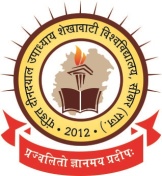 ¼Jh dY;k.k jktdh; egkfo|ky; ds ihNs] lhdj&332001½ VsyhQksu ua- 01572&272100] 273100] 273200 VsyhQsDl 01572&273100osclkbZV: www.shekhauni.ac.in   bZ&esy% reg.shekhauni@gmail.comCost of Form Rs. 1000/-      							Session:2016-2017File No. Acad. Affiliation Form For Provisional ExtensionName of Course(s)	-------------------------------------------------------------	Name of College *	--------------------------------------------------------------------------------------------------------------College Code *		--------------------------------------------------------------------------------------------------------------Address	 *		--------------------------------------------------------------------------------------------------------------			--------------------------------------------------------------------------------------------------------------Contact NO. *	---------------------------------------------- 	Mobile No.*---------------------------------------------------Email ID*	-----------------------------------------------	Website --------------------------------------------------------THE REGISTRAR,PANDIT DEENDAYAL UPADHYAYASHEKHAWATI UNIVERSITYSIKAR 	332001Dear sir,		I have the honor to apply for Extension for Provisional Affiliation to the University for the year 2016-2017. I beg to furnish the following information.Details of Management are as Under:-Full Name of Society/Trust----------------------------------------------------------------------------------------------------(with address)Name of Chairperson/Secretary	----------------------------------------------------------------------------------------------------Managing Trustee: -----------------------------------------	Registration No. of Society/Trust: -----------------------Contact NO. 1: ----------------------------------------------	Contact No. 2: ------------------------------------------------A/C No: -------------------------------------------------------	Name of Account Holder: ---------------------------------Name of Bank: ---------------------------------------------	Name of Branch: ---------------------------------------------IFSC Code: ---------------------------------------------------	A/C Opened on: ----------------------------------------------Authorized Signatory'sName: --------------------------------------------------------	Designation: --------------------------------------------------Details of NOC: -Whether the NOC has been issued by the State Govt.?		Yes                                                     No.                 Session for NOC  issued .				             ____________________Letter No. of State Govt. NOC   -------------------------------		and date --------------------------------------------Whether the NOC has been issued by the NCTE?  		Yes                                                     No.             Session for NOC  issued .	                			____________________Letter No. of NCTE NOC   ---------------------------------------		and date --------------------------------------------Whether the NOC has been issued by the BCI? 			Yes	                                            No.   Session for NOC  issued .              				____________________                                                           Letter No. of BCI  NOC   ---------------------------------------		and date --------------------------------------------Whether the NOC has been issued by the RCI? 			Yes	                                            No.NOC was issued for the Session 					____________________                                     Letter No. of RCI  NOC   ---------------------------------------		and date --------------------------------------------(c)Details of Course(s) in which Affiliation sought :-Name of the Principal ____________________________	Contact No. ____________________(D)Details of Affiliation fees deposited:Affiliation Fee: ----------------------		Late Fee: -------------------------------------	Penalty :------------------------ Cost of Form: -----------------------		Total Amount: ---------------------------------------------------------------------D.D. No.: -----------------------------		Date: ----------------Name of Bank: ---------------------------------------------(E)Reference of Affiliation Granted for the session 2015-16:Office Order No.--------------------------Dated-------------------------------Name of Course(s)-------------------------(F) Details of Affiliation granted:(G) Statement of Conditions/Deficiency Mentioned and Fulfillment of the same :(H) Details of the Staff working in the college: (A) Teaching: ---------------------------			(B) Non Teaching: ---------------------------------------	(C) Lab Staff: -----------------------------        			 (D) Class IV : ---------------------------------------------(I) Details of the Books in the Library:(A) Text Books:----------------------------	(B) Journals:----------------------- (C)Magazines:---------------------------			 (J) Name of the University Nominee in the Management Committee:Prof./Dr.------------------------------------------------------------------Contact No.----------------------------------------------- Attach Required Documents:- 	I hereby undertake that I shall abide by the provisions/directions of the State Govt./Pandit Deendayal Upadhyaya Shekhawati University, Sikar/UGC/NCTE/BCI. An affidavit to this effect is enclose here with duly attested by the magistrate.Encl: AffidavitPlace: Sikar									Signature Date: -----------------------------						      Principal of College iafMr nhun;ky mik/;k; 'ks[kkokVh fo'ofo|ky;] lhdj ¼jkt½¼Jh dY;k.k jktdh; egkfo|ky; ds ihNs] lhdj&332001½ VsyhQksu ua- 01572&272100] 273100] 273200 VsyhQsDl 01572&273100osclkbZV: www.shekhauni.ac.in   bZ&esy% reg.shekhauni@gmail.comCost of Form Rs. 1000/-      							Session:2016-2017File No. Acad. Affiliation Form For Additional Subject/Increased SeatsNote :- Without granting permission for Increased Intake/Subjects, no admission will be permissible in any Case.Name of Course(s)	-------------------------------------------------------------	Name of College *	--------------------------------------------------------------------------------------------------------------College Code *		--------------------------------------------------------------------------------------------------------------Address	 *		--------------------------------------------------------------------------------------------------------------			--------------------------------------------------------------------------------------------------------------Contact NO. *	---------------------------------------------- Mobile No.*----------------------------------------------------------Email ID*	-----------------------------------------------Website --------------------------------------------------------------THE REGISTRAR,PANDIT DEENDAYAL UPADHYAYASHEKHAWATI UNIVERSITYSIKAR 	332001Dear sir,		I have the honor to apply Additional Subject/Increase Seats for Provisional Affiliation to the University for the year 2016-2017. I beg to furnish the following information.Details of Management are as Under:-Full Name of Society/Trust----------------------------------------------------------------------------------------------------(with address)Name of Chairperson/Secretary	----------------------------------------------------------------------------------------------------Managing Trustee: -----------------------------------------	Registration No. of Society/Trust: -----------------------Contact NO. 1: ----------------------------------------------	Contact No. 2: ------------------------------------------------A/C No: -------------------------------------------------------	Name of Account Holder: ---------------------------------Name of Bank: ---------------------------------------------	Name of Branch: ---------------------------------------------IFSC Code: ---------------------------------------------------	A/C Opened on: ----------------------------------------------Authorized Signatory'sName: --------------------------------------------------------	Designation: --------------------------------------------------Details of NOC: -Whether the NOC has been issued by the State Govt.?		Yes                                                     No.                 Session for NOC  issued .				             ____________________Letter No. of State Govt. NOC   -------------------------------		and date --------------------------------------------Whether the NOC has been issued by the NCTE?  		Yes                                                     No.             Session for NOC  issued .	                			____________________Letter No. of NCTE NOC   ---------------------------------------		and date --------------------------------------------Whether the NOC has been issued by the BCI? 			Yes	                                            No.   Session for NOC  issued .              				____________________                                            Letter No. of BCI  NOC   ---------------------------------------		and date --------------------------------------------Whether the NOC has been issued by the RCI? 			Yes	                                            No.NOC was issued for the Session 					____________________                                     Letter No. of RCI  NOC   ---------------------------------------		and date --------------------------------------------(C)Details of Affiliation fees deposited:Affiliation Fee: ----------------------		Late Fee: -------------------------------------	Penalty -------------------------Cost of Form: -----------------------		Total Amount: ---------------------------------------------------------------------D.D. No. -----------------------------		Date ----------------Name of Bank ---------------------------------------------- (D)Details of Course(s) already being run by the College:-(E)Details of Course(s) in which affiliation sought:-Name of the Principal ____________________________	Contact No. ____________________(F) Details of Affiliation granted: (G) Statement of Conditions/Deficiency Mentioned and Fulfillment of the same :(H)Additional Facility added for Increase Intake/Additional Subject: (A) Teaching Staff: ---------------------------			(B)Library Books: --------------------------------------------(C)  Laboratory: -----------------------------        		(D) No. of Rooms : ------------------------------------------(E) Furniture:---------------------------------(I) Details of the Staff working in the college: (A) Teaching: ---------------------------			(B) Non Teaching: ---------------------------------------	(C) Lab Staff: -----------------------------        			 (D) Class IV : ---------------------------------------------(J) Details of the Books in the Library:(A) Text Books:----------------------------	(B) Journals:----------------------- (C)Magazines:---------------------------			 (K) Name of the University Nominee in the Management Committee:Prof./Dr.------------------------------------------------------------------Contact No.----------------------------------------------- Attach Required Documents:- 	I hereby undertake that I shall abide by the provisions/directions of the State Govt./Pandit Deendayal Upadhyaya Shekhawati University, Sikar/UGC/NCTE/BCI. An affidavit to this effect is enclose here with duly attested by the magistrate.Encl: AffidavitPlace: Sikar									Signature Date: -----------------------------						      Principal of College iafMr nhun;ky mik/;k; 'ks[kkokVh fo'ofo|ky;] lhdj ¼jkt½¼Jh dY;k.k jktdh; egkfo|ky; ds ihNs] lhdj&332001½ VsyhQksu ua- 01572&272100] 273100] 273200 VsyhQsDl 01572&273100osclkbZV: www.shekhauni.ac.in   bZ&esy% reg.shekhauni@gmail.comCost of Form Rs. 1000/-      							Session:2016-2017File No. Acad. Affiliation Form For New Course(s) in existing CollegeName of Course(s)	-------------------------------------------------------------	Name of College *	--------------------------------------------------------------------------------------------------------------College Code *		--------------------------------------------------------------------------------------------------------------Address	 *		--------------------------------------------------------------------------------------------------------------			--------------------------------------------------------------------------------------------------------------Contact NO. *	---------------------------------------------- Mobile No.*----------------------------------------------------------Email ID*	-----------------------------------------------Website --------------------------------------------------------------THE REGISTRAR,PANDIT DEENDAYAL UPADHYAYASHEKHAWATI UNIVERSITYSIKAR 	332001Dear sir,		I have the honor to apply for Fresh Provisinal  Affiliation to the University for the year 2016-2017. I beg to furnish the following information.Details of Management are as Under:-Full Name of Society/Trust----------------------------------------------------------------------------------------------------(with address)Name of Chairperson/Secretary	----------------------------------------------------------------------------------------------------Managing Trustee: -----------------------------------------	Registration No. of Society/Trust: -----------------------Contact NO. 1: ----------------------------------------------	Contact No. 2: ------------------------------------------------A/C No: -------------------------------------------------------	Name of Account Holder: ---------------------------------Name of Bank: ---------------------------------------------	Name of Branch: ---------------------------------------------IFSC Code: ---------------------------------------------------	A/C Opened on: ----------------------------------------------Authorized Signatory'sName: --------------------------------------------------------	Designation: --------------------------------------------------Details of NOC: -Whether the NOC has been issued by the State Govt.?		Yes                                                     No.                 Session for NOC  issued .				             ____________________Letter No. of State Govt. NOC   -------------------------------		and date --------------------------------------------Whether the NOC has been issued by the NCTE?  		Yes                                                     No.             Session for NOC  issued .	                			____________________Letter No. of NCTE NOC   ---------------------------------------		and date --------------------------------------------Whether the NOC has been issued by the BCI? 			Yes	                                            No.   Session for NOC  issued .              				____________________                                                         Letter No. of BCI  NOC   ---------------------------------------		and date --------------------------------------------Whether the NOC has been issued by the RCI? 			Yes	                                            No.NOC was issued for the Session 					____________________                                     Letter No. of RCI  NOC   ---------------------------------------		and date --------------------------------------------(C)Details of Affiliation fees deposited:Affiliation Fee: ----------------------		Late Fee: -------------------------------------	Penalty -------------------------Cost of Form: -----------------------		Total Amount: ---------------------------------------------------------------------D.D. No. -----------------------------		Date ----------------Name of Bank ---------------------------------------------- (D)Details of Course(s) already being run by the College:-(E)Details of Course(s) in which affiliation sought:-Name of College:-----------------------------------------------------------------------------------------Need/Justificaton of Courses: -------------------------------------------------------------------------------------------------------Last Inspection Held:------------------------------------------------------------------------------------------------------------------Name of the Principal ____________________________	Contact No. ____________________E xisting Staff: (A) Teaching: ---------------------------			(B) Clerks: ---------------------------------------	(C) Lab Staff: -----------------------------        			 (D) Class IV : ---------------------------------------------Proposed Additional Staff:(A) Teaching: ---------------------------			(B) Clerks: ---------------------------------------	(C) Lab Staff: -----------------------------        			 (D) Class IV : ---------------------------------------------Land Area of College(Sq.Mts.)-------------------------------     Convered Area (Sq.Mts.)---------------------------------Owner's Name:-------------------------------------------------------------------------------------------------------------------------No. Of Rooms:------------------------------------		Total Seating Capacity--------------------------------------No. Of Labs:----------------------------------------		Total Working Capacity:-----------------------------------Attach Required Documents:- 	I hereby undertake that I shall abide by the provisions/directions of the State Govt./Pandit Deendayal Upadhyaya Shekhawati University, Sikar/UGC/NCTE/BCI. An affidavit to this effect is enclose here with duly attested by the magistrate.Encl: AffidavitPlace: Sikar									Signature Date: -----------------------------						      Principal of College iafMr nhun;ky mik/;k; 'ks[kkokVh fo'ofo|ky;] lhdj ¼jkt½¼Jh dY;k.k jktdh; egkfo|ky; ds ihNs] lhdj&332001½ VsyhQksu ua- 01572&272100] 273100] 273200 VsyhQsDl 01572&273100osclkbZV: www.shekhauni.ac.in   bZ&esy% reg.shekhauni@gmail.com(Cost of Form Rs. 1000/-      							Session:2016-2017File No. Acad. Affiliation Form For New CollegeName of Course(s)	-------------------------------------------------------------	Name of Proposed College *---------------------------------------------------------------------------------------------------------Address	 *		        --------------------------------------------------------------------------------------------------------			        --------------------------------------------------------------------------------------------------------Contact NO. *	---------------------------------------------- 	Mobile No.*---------------------------------------------------Email ID*	-----------------------------------------------	Website --------------------------------------------------------THE REGISTRAR,PANDIT DEENDAYAL UPADHYAYASHEKHAWATI UNIVERSITYSIKAR 	332001Dear sir,		I have the honor to apply for New Course(s) in the New College to the  University for the year              2016-2017. I beg to furnish the following information.Details of Management are as Under:-Full Name of Society/Trust----------------------------------------------------------------------------------------------------(with address)Name of Chairperson/Secretary	----------------------------------------------------------------------------------------------------Managing Trustee: -----------------------------------------	Registration No. of Society/Trust: -----------------------Contact NO. 1: ----------------------------------------------	Contact No. 2: ------------------------------------------------A/C No: -------------------------------------------------------	Name of Account Holder: ---------------------------------Name of Bank: ---------------------------------------------	Name of Branch: ---------------------------------------------IFSC Code: ---------------------------------------------------	A/C Opened on: ----------------------------------------------Authorized Signatory'sName: --------------------------------------------------------	Designation: --------------------------------------------------Details of NOC: -Whether the NOC has been issued by the State Govt.?		Yes                                                     No.                 Session for NOC  issued .				             ____________________Letter No. of State Govt. NOC   -------------------------------		and date --------------------------------------------Whether the NOC has been issued by the NCTE?  		Yes                                                     No.             Session for NOC  issued .	                			____________________Letter No. of NCTE NOC   ---------------------------------------		and date --------------------------------------------Whether the NOC has been issued by the BCI? 			Yes	                                            No.   Session for NOC  issued .              				____________________                                                                Letter No. of BCI  NOC   ---------------------------------------		and date --------------------------------------------Whether the NOC has been issued by the RCI? 			Yes	                                            No.NOC was issued for the Session 					____________________                                     Letter No. of RCI  NOC   ---------------------------------------		and date --------------------------------------------(C)Details of Affiliation fees deposited:Affiliation Fee: ----------------------		Late Fee: -------------------------------------	Penalty -------------------------Cost of Form: -----------------------		Total Amount: ---------------------------------------------------------------------D.D. No. -----------------------------		Date ----------------Name of Bank ----------------------------------------------(D)Detail s of Course(s) in which Affiliation Sought:     Name of Proposed College:-------------------------------------------------------------------------------------------Name of the Principal-------------------------------------------		Contact No.---------------------------------(E) Proposed Additional Staff: (A) Teaching: ---------------------------			(B) Clerks: ---------------------------------------	(C) Lab Staff: -----------------------------        			 (D) Class IV : ---------------------------------------------(F) Land Area of College (Sq.Mtrs)-------------------------      Covered Area (Sq. Mtrs.)---------------------Owner's Name:--------------------------------------------------No. Of Rooms:------------------------------------		Total Seating Capacity--------------------------------------No. Of Labs:----------------------------------------		Total Working Capacity:-----------------------------------Need/Justification of Course:---------------------------------------------------------------------------------------------------------------------------------------------------------------------------------------------------------------------------------------------------------------------------------------------------------------------------------------------------------------------------------------------------Attach Required Documents:- 	I hereby undertake that I shall abide by the provisions/directions of the State Govt./Pandit Deendayal Upadhyaya Shekhawati University, Sikar/UGC/NCTE/BCI. An affidavit to this effect is enclose here with duly attested by the magistrate.Encl: AffidavitPlace: Sikar									Signature Date: -----------------------------						      Principal of College S.No.Name of CourseNo. of SeatsName of Subject       Session(Past three years)Type of AffiliationName of CourseIntake Capacity SanctionedStudent Admitted2015-162014-152013-14Type of DeficiencyDetails of DeficiencyDetails of Action TakenPrincipalTeaching StaffLibrary BooksLaboratory Payment of Salary Building Hostel/Play Ground S.No.Document TypeDocumentsDownload1.Affidavit2.Certificate of Registration of Society/Trust with Laws.3.List of Principal and staff (Teaching and nun teaching both).4.NOC issued by state Govt.5.Photo of college Building (At list two).6.Registered Deed/Rental Deed of the College Building7.Original D.D. of require Fee.8.NOC issued by NCTE/UGC/BCI.S.No.Name of CourseAffiliation YearName of Subject(s)StudentsSanctioned StrengthS.No.Name of CourseInfra. FacilityNecessity of CourseName of CourseName of Subject       Session(Past three years)Type of AffiliationName of CourseIntake Capacity SanctionedStudent AdmittedRequired Increase/Intake2015-162014-152013-14Type of DeficiencyDetails of DeficiencyDetails of Action TakenPrincipalTeaching StaffLibrary BooksLaboratory Payment of Salary Building Hostel/Play Ground S.No.Document TypeDocumentsDownload1.Affidavit2.Certificate of Registration of Society/Trust with Laws.3.List of Principal and staff (Teaching and nun teaching both).4.NOC issued by state Govt.5.Photo of college Building (At list two).6.Registered Deed/Rental Deed of the College Building7.Original D.D. of require Fee.8.NOC issued by NCTE/UGC/BCI.9.Statement of Library BooksS.No.Name of CourseAffiliation YearAffiliating UniversityStudentsSanctioned StrengthS.No.Name of CourseNo. of SeatsS.No.Document TypeDocumentsDownload1.Affidavit2.Certificate of Registration of Society/Trust with Laws.3.List of Principal and staff (Teaching and nun teaching both).4.NOC issued by state Govt.5.Photo of college Building (At list two).6.Photo of college Building (At list two).7.Registered Deed/Rental Deed of the College Building8.Original D.D. of require Fee.9.NOC issued by NCTE/UGC/BCI.10.Statement of Library BooksS.No.Name of CoursesNo. of SeatsName of SubjectsS.No.Document TypeDocumentsDownload1.Affidavit2.Certificate of Registration of Society/Trust with Laws.3.List of Principal and staff (Teaching and nun teaching both).4.NOC issued by state Govt.5.Photo of college Building (At list two).6.Registered Deed/Rental Deed of the College Building7.Original D.D. of require Fee.8.NOC issued by NCTE/UGC/BCI.